проект	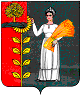 РОССИЙСКАЯ ФЕДЕРАЦИЯСОВЕТ ДЕПУТАТОВ СЕЛЬСКОГО ПОСЕЛЕНИЯПУШКИНСКИЙ СЕЛЬСОВЕТДобринского муниципального района Липецкой области - cессия VIсозываР Е Ш Е Н И Е.2022                              Пушкино                                    - рсО Бюджете сельского поселения Пушкинский сельсовет Добринского муниципального района Липецкой области Российской Федерации на 2023 год и на плановый период 2024 и 2025 годовРассмотрев представленный администрацией сельского поселения Пушкинский сельсовет проект решения «О Бюджете сельского поселения Пушкинский сельсовет Добринского муниципального района Липецкой области Российской Федерации на 2023 год и на плановый период 2024 и 2025 годов», руководствуясь Положением «О бюджетном процессе сельского поселения Пушкинский сельсовет», Уставом сельского поселения Пушкинский сельсовет Добринского муниципального района, учитывая рекомендации публичных слушаний и постоянных комиссий, Совет депутатов сельского поселения Пушкинский сельсоветРЕШИЛ:1.Принять Бюджет сельского поселения Пушкинский сельсовет Добринского муниципального района Липецкой области Российской Федерации на 2023 год и на плановый период 2024 и 2025 годов (прилагается)2.Направить указанный нормативно-правовой акт главе сельского поселения для подписания и официального обнародования.3.Настоящее решение вступает в силу с 1 января 2023 года.Председатель Совета депутатов сельского поселения Пушкинский сельсовет                                       Л.В. АлександринаПринят Решением Совета депутатов сельского поселения Пушкинский сельсоветДобринского муниципального районаЛипецкой области Российской Федерации№  -рс от 2022г.БЮДЖЕТсельского поселения Пушкинский сельсовет Добринского муниципального района Липецкой области Российской Федерации на 2023 год и на плановый период 2024 и 2025 годов Статья 1. Основные характеристики бюджета сельского поселения на 2023 год и на плановый период 2024 и 2025 годов1. Утвердить основные характеристики бюджета сельского поселения на 2023 год:1)общий объем доходов бюджета сельского поселения в сумме 7 539 069,29 рублей, в том числе безвозмездные поступления в сумме 4 240 094,29 рублей;2)общий объем расходов бюджета сельского поселения в сумме 7 067 069,29 рублей. 3) профицит бюджета в сумме 472 000,00 рублей.2. Утвердить основные характеристики бюджета сельского поселения на плановый период 2024 и на 2025 годов:1)общий объем доходов бюджета сельского поселения на 2024 год в сумме 6 179 319,35 рублей, в том числе безвозмездные поступления в сумме 2 737 019,35 рублей и на 2025 год в сумме 6 336 826,38 рублей, в том числе безвозмездные поступления в сумме 2 755 376,38 рублей;2) общий объем расходов бюджета сельского поселения на 2024 год в сумме 6 179 319,35 рублей, в том числе условно утвержденные расходы в сумме 160 000,00 рублей и на 2025 год в сумме 6 336 826,38 рублей, в том числе условно утвержденные расходы в сумме 320 000,00 рублей.3. Утвердить источники финансирования дефицита бюджета сельского поселения на 2023 год и на плановый период 2024 и 2025 годов согласно приложению 1 к настоящему решению.Статья 2.  Доходы  бюджета  сельского поселения на 2023 год и на плановый период 2024 и 2025 годов1.Утвердить объем плановых назначений  бюджета сельского поселения по видам доходов на 2023 год и на плановый период 2024 и 2025 годов согласно приложению 2 к настоящему решению.2. Утвердить объем безвозмездных поступлений в доходы бюджета сельского поселения на 2023 год в сумме 4 240 094,29 рублей, на 2024 год в сумме 2 737 019,35 рублей, на 2025 год в сумме 2 755 376,38 рублей.  3. Утвердить объем межбюджетных трансфертов, предусмотренных к получению из областного бюджета на 2023 год в сумме 3 243 581,93 рублей,   на 2024  год в сумме 2 737 019,35 рублей и на 2025 год в сумме 2 755 376,38 рублей согласно приложению 3 к настоящему решению. 4.Утвердить объем межбюджетных трансфертов, предусмотренных к получению из районного бюджета  на 2023 год в сумме 996 512,36 рублей согласно приложению 4 к настоящему решению.Статья 3. Бюджетные ассигнования бюджета сельского поселения на 2023 год и на плановый период 2024 и 2025 годов1. Утвердить распределение бюджетных ассигнований сельского поселения по разделам и подразделам классификации расходов бюджетов Российской Федерации на 2023 год и на плановый период 2024 и 2025 годов согласно приложению 5  к настоящему  решению.2.Утвердить ведомственную структуру расходов бюджета сельского поселения на 2023 год и на плановый период 2024 и 2025 годов согласно приложению 6 к настоящему решению.3. Утвердить распределение расходов бюджета сельского поселения по разделам, подразделам, целевым статьям (муниципальным программам и непрограммным направлениям деятельности), группам видов расходов классификации расходов бюджетов Российской Федерации на 2023 год и на плановый период 2024 и 2025 годов согласно приложению 7 к настоящему  решению.4. Утвердить распределение бюджетных ассигнований по целевым статьям (муниципальным программам сельского поселения и непрограммным  направлениям деятельности), группам видов расходов, разделам, подразделам классификации расходов бюджетов Российской Федерации на 2023 год и на плановый период 2024 и 2025 годов согласно приложению 8 к настоящему решению.5. Утвердить объем бюджетных ассигнований Дорожного фонда на 2023 год в сумме 983 003,00 рублей.6.Утвердить объем межбюджетных трансфертов, передаваемых бюджету муниципального района из бюджета сельского поселения на осуществление части полномочий по решению вопросов местного значения на 2023 год  в сумме 2 933 541,00 рубля, на 2024 год в сумме 2 783 025,00 рубля и на 2025 год в сумме 2 783 025,00 рубля согласно приложению 9 к настоящему решению. Статья 4. Муниципальные внутренние заимствования, муниципальный внутренний долг и предоставление муниципальных гарантий  сельского поселения1. Утвердить верхний предел муниципального внутреннего долга сельского поселения на 1 января 2024 года в сумме 0,00 рублей, в том числе верхний предел долга по муниципальным гарантиям  сельского поселения в сумме 0,00 рублей.Утвердить сумму средств, направляемых на уплату процентов за рассрочку бюджетных кредитов в 2023 году в сумме 500,00 рублей2. Утвердить верхний предел муниципального внутреннего долга сельского поселения на 1 января 2025 года в сумме 0,00 рублей, в том числе верхний предел долга по муниципальным гарантиям  сельского поселения в сумме 0,00 рублей. 3.Утвердить верхний предел муниципального внутреннего долга сельского поселения на 1 января 2026 года в сумме 0,00 рублей, в том числе верхний предел долга по муниципальным гарантиям  сельского поселения в сумме 0,00 рублей.4. Утвердить программу муниципальных внутренних заимствований сельского поселения на 2023 год и на плановый период 2024 и 2025 годов согласно приложению 10 к настоящему  решению.Статья 5. Установление арендной платы1.Утвердить базовый уровень годовой арендной платы за пользование муниципальным имуществом, находящимся в собственности поселения, в размере 500,00 рублей за 1 кв. метр. Статья 6. Особенности исполнения бюджета сельского поселенияУстановить перечень расходов бюджета сельского поселения, подлежащих финансированию в первоочередном порядке: заработная плата и начисления на нее, оплата коммунальных  услуг, безвозмездные перечисления бюджету Добринского муниципального района.Осуществлять доведение лимитов бюджетных обязательств до главных распорядителей средств бюджета сельского поселения по расходам, указанным в части 1 настоящей статьи. По остальным расходам доведение лимитов бюджетных обязательств,  производить с учетом ожидаемого исполнения бюджета сельского поселения.Установить в соответствии с частью 3 статьи 217 Бюджетного кодекса Российской Федерации, что основанием для внесения изменений в показатели сводной бюджетной росписи сельского поселения, связанные с особенностями исполнения бюджета сельского поселения и (или) перераспределения бюджетных ассигнований между главными распорядителями средств бюджета сельского поселения без внесения изменений в настоящее решение является:- передача полномочий по финансированию отдельных учреждений, мероприятий или расходов;- уточнение межбюджетных трансфертов из федерального, областного и районного бюджетов;- перераспределение бюджетных ассигнований, предусмотренных главным распорядителям средств бюджета поселения, в пределах общего объема бюджетных ассигнований на реализацию муниципальной программы в целях софинансирования субсидий и иных межбюджетных трансфертов из федерального и областного бюджетов;- перераспределение бюджетных ассигнований, предусмотренных на выполнение условий софинансирования по реализации национальных проектов между главными распорядителями средств бюджета поселения, разделами, подразделами, целевыми статьями и видами расходов классификации расходов бюджетов.  4. Установить, что в соответствии со статьей 242.26 Бюджетного кодекса Российской Федерации казначейскому сопровождению подлежат:- авансовые платежи по муниципальным контрактам, источником финансового обеспечения которых являются предоставляемые из бюджета сельского поселения средства (за исключением средств, указанных в  Федеральном законе "О федеральном бюджете на 2023 год и на плановый период 2024 и 2025 годов"), заключаемым на сумму 100 000 000,00 руб. и более, предметом которых является капитальный ремонт, реконструкция и строительство, а также авансовые платежи по контрактам (договорам) о поставке товаров, выполнении работ, оказании услуг, заключаемым на сумму более 5 000 000,00 руб. исполнителями и соисполнителями в рамках исполнения указанных муниципальных контрактов;- авансовые платежи по контрактам (договорам), источником финансового обеспечения которых являются субсидии, предоставляемые в соответствии с абзацем вторым пункта 1 статьи 78.1 Бюджетного кодекса Российской Федерации, заключаемым для обеспечения муниципальных нужд бюджетными и автономными учреждениями сельского поселения, лицевые счета которым открыты в администрации сельского поселения, на сумму 100 000 000,00 руб. и более, предметом которых является капитальный ремонт, реконструкция и строительство, а также авансовые платежи по контрактам (договорам) о поставке товаров, выполнении работ, оказании услуг, заключаемым на сумму более 5 000 000,00 руб. исполнителями и соисполнителями в рамках исполнения указанных контрактов (договоров);- расчеты по муниципальным контрактам, расчеты по контрактам (договорам), заключаемым муниципальными бюджетными и автономными учреждениями, источником финансового обеспечения которых являются межбюджетные трансферты, имеющие целевое назначение, предоставляемые из  бюджета сельского поселения (за исключением средств, указанных в Федеральном законе "О федеральном бюджете на 2023 год и на плановый период 2024 и 2025 годов"), заключаемые на сумму 100 000 000,00 руб. и более, предметом которых является капитальный ремонт, реконструкция и строительство, а также расчеты по муниципальным контрактам (контрактам, договорам) о поставке товаров, выполнении работ, оказании услуг, заключаемым на сумму более 5 000 000,00 руб. исполнителями и соисполнителями в рамках исполнения указанных муниципальных контрактов (контрактов, договоров).Статья 7. Вступление в силу настоящего решенияНастоящее решение вступает в силу с 1 января 2023 года.Глава сельского поселенияПушкинский сельсовет                                                                                    Н.Г. Демихова     Приложение № 1к  бюджету  сельского поселенияПушкинский  сельсовет Добринского муниципального района Липецкой области Российской Федерации на 2023 год и плановый период 2024 и 2025 годовИСТОЧНИКИ ФИНАНСИРОВАНИЯ ДЕФИЦИТАБЮДЖЕТА СЕЛЬСКОГО ПОСЕЛЕНИЯ НА 2023 ГОД И НА ПЛАНОВЫЙ  ПЕРИОД 2024 и 2025 годовПриложение № 2к бюджету сельского поселенияПушкинский сельсовет Добринского муниципального района Липецкой области Российской Федерации на 2023 год и плановый период 2024 и 2025 годовОБЪЕМ ПЛАНОВЫХ НАЗНАЧЕНИЙ БЮДЖЕТА СЕЛЬСКОГО ПОСЕЛЕНИЯ  ПО ВИДАМ ДОХОДОВНА 2023 ГОД И НА ПЛАНОВЫЙ ПЕРИОД 2024 и 2025 ГОДОВруб.Приложение № 3к бюджету сельского поселенияПушкинский сельсовет Добринского муниципального района Липецкой области Российской Федерации на 2023 год и плановый период 2024 и 2025 годов                                                                                                            ОБЪЕМ МЕЖБЮДЖЕТНЫХ ТРАНСФЕРТОВ, ПРЕДУСМОТРЕННЫХ К ПОЛУЧЕНИЮ ИЗ ОБЛАСТНОГО БЮДЖЕТА НА 2023 ГОД И НА ПЛАНОВЫЙ ПЕРИОД 2024 И 2025 ГОДОВ							руб.	Приложение № 4к бюджету сельского поселенияПушкинский сельсовет Добринского муниципального района Липецкой области Российской Федерации на 2023 год и плановый период 2024 и 2025 годов                                                                                                                                                                                                                        ОБЪЕМ МЕЖБЮДЖЕТНЫХ ТРАНСФЕРТОВ, ПРЕДУСМОТРЕННЫХ К ПОЛУЧЕНИЮ ИЗ РАЙОННОГО БЮДЖЕТА НА 2023 ГОД		руб.		Приложение № 5к бюджету сельского поселенияПушкинский сельсовет Добринского муниципального района Липецкой области Российской Федерации на 2023 год и плановый период 2024 и 2025 годовРАСПРЕДЕЛЕНИЕ БЮДЖЕТНЫХ АССИГНОВАНИЙ СЕЛЬСКОГО ПОСЕЛЕНИЯ ПО РАЗДЕЛАМ И ПОДРАЗДЕЛАМ КЛАССИФИКАЦИИ РАСХОДОВ БЮДЖЕТОВ РОССИЙСКОЙ ФЕДЕРАЦИИ НА 2023 ГОД И НА ПЛАНОВЫЙ ПЕРИОД 2024 И 2025 ГОДОВ							руб.Приложение № 6к бюджету сельского поселенияПушкинский сельсовет Добринского муниципального района Липецкой области Российской Федерации на 2023 год и плановый период 2024 и 2025 годовВЕДОМСТВЕННАЯ   СТРУКТУРАРАСХОДОВ БЮДЖЕТА СЕЛЬСКОГО ПОСЕЛЕНИЯ НА 2023 ГОД И НА ПЛАНОВЫЙ ПЕРИОД 2024 И 2025 ГОДОВруб.Приложение № 7к бюджету сельского поселенияПушкинский сельсовет Добринского муниципального района Липецкой области Российской Федерации на 2023 год и плановый период 2024 и 2025 годовРАСПРЕДЕЛЕНИЕ РАСХОДОВ БЮДЖЕТА СЕЛЬСКОГО ПОСЕЛЕНИЯ ПО РАЗДЕЛАМ, ПОДРАЗДЕЛАМ, ЦЕЛЕВЫМ СТАТЬЯМ (МУНИЦИПАЛЬНЫМ ПРОГРАММАМ И НЕПРОГРАММНЫМ НАПРАВЛЕНИЯМ ДЕЯТЕЛЬНОСТИ), ГРУППАМ ВИДОВ РАСХОДОВ КЛАССИФИКАЦИИ РАСХОДОВ БЮДЖЕТОВ РОССИЙСКОЙ ФЕДЕРАЦИИ НА 2023 ГОД И НА ПЛАНОВЫЙ ПЕРИОД 2024 И 2025 ГОДОВруб.Приложение 8 
к   бюджету  сельского поселения
Пушкинский сельсовет Добринского 
муниципального района Липецкой области
Российской Федерации на 2023 год
и плановый период 2024 и 2025 годов.Распределение бюджетных ассигнований по целевым статьям (муниципальным программам сельского поселения и непрограммным направлениям деятельности), группам видов расходов, разделам, подразделам классификации расходов бюджетов Российской Федерации на 2023 и плановый период 2024 и 2025 годовруб.    Приложение № 9к бюджету сельского поселенияПушкинский сельсовет Добринского муниципального района Липецкой области Российской Федерации на 2023 год и плановый период 2024 и 2025 годовОБЪЕМ МЕЖБЮДЖЕТНЫХ ТРАНСФЕРТОВ, ПЕРЕДАВАЕМЫХ БЮДЖЕТУ МУНИЦИПАЛЬНОГО РАЙОНА ИЗ БЮДЖЕТА СЕЛЬСКОГО ПОСЕЛЕНИЯ НА ОСУЩЕСТВЛЕНИЕ ЧАСТИ ПОЛНОМОЧИЙ ПО РЕШЕНИЮ ВОПРОСОВ МЕСТНОГО ЗНАЧЕНИЯ НА 2023 ГОД И НА ПЛАНОВЫЙ ПЕРИОД 2024 И 2025 ГОДОВ                                                      руб.Приложение № 10                                                                           к  бюджету  сельского поселения                                                                           Пушкинский сельсовет Добринского                                                                            муниципального района Липецкой области                                                                            Российской Федерации на 2023 год и                                                                             плановый период 2024 и 2025 годовПрограмма муниципальных внутренних заимствований сельского поселения на 2023 год и на плановый период 2024 и 2025 годов  (руб.)Наименование групп, подгрупп, статей, подстатей, элементов, кодов, экономической классификации источников внутреннего финансирования дефицита бюджетаКод администратораКод бюджетной классификации2023 год2024 год2025 годПривлечение кредитов из других бюджетов бюджетной системы Российской Федерации бюджетами сельских поселений в валюте Российской Федерации91401 03 01 00 10 0000 710Погашение бюджетами сельских поселений кредитов из  других бюджетов бюджетной системы Российской Федерации в валюте Российской Федерации91401 03 01 00 10 0000 810-472 000,00Изменение остатков на счетах по учету средств бюджета сельского поселения91401 05 00 00 10 0000 000ИТОГО:-472 000,00Код бюджетной классификацииНаименование доходов                           2023 год                           2024 год                           2025 годНалоговые доходы3 298 975,003 442 300,003 581 450,000001 01 02000 01 0000 110Налог на доходы с физических лиц1 680 775,001 794 300,001 899 050,000001 05 01000 00 0000 110Налог, взимаемый в связи с применением упрощенной системы налогообложения500 000,00510 000,00520 000,000001 05 03000 01 0000 110Единый сельскохозяйственный налог307 500,00321 000,00336 000,000001 06 01000 00 0000 110Налог на имущество с физических лиц177 700,00179 000,00182 400,000001 06 06000 00 0000 110Земельный налог633 000,00638 000,00644 000,000001 00 00000 00 0000 000Налоговые и неналоговые доходы, всего3 298 975,003 442 300,003 581 450,000002 00 00000 00 0000 000Безвозмездные поступления4 240 094,292 737 019,352 755 376,38ВСЕГО ДОХОДОВ7 539 069,296 179 319,356 336 826,38Наименование2023 год2024 год2025 годДотации бюджетам сельских поселений на выравнивание бюджетной обеспеченности из бюджета субъекта Российской Федерации2 787 048,002 609 737,002 623 251,00Дотации бюджетам сельских поселений на поддержку мер по обеспечению сбалансированности бюджетов334 046,000,000,00Субсидии на реализацию мероприятий по совершенствованию муниципального управления9 987,939 882,35 10 225,38Субвенции бюджетам сельских поселений на осуществление первичного воинского учета органами местного самоуправления поселений, муниципальных и городских округов112 500,00117 400,00121 900,00ВСЕГО3 243 581,932 737 019,352 755 376,38Наименование2023 годМежбюджетные трансферты на выполнение полномочий по содержанию автомобильных дорог общего пользования местного значения в границах поселений983 003,00Межбюджетные трансферты на выполнение полномочий по содержанию муниципального жилищного фонда13 509,36ВСЕГО996 512,36НаименованиеРазделПодраздел 2023 год2024 год 2025 годВсего7 067 069,296 179 319,356 336 826,38Общегосударственные вопросы01002 917 040,933 251 919,353 244 926,38Функционирование высшего должностного  лица субъекта Российской Федерации и муниципального образования0102924 818,00924 818,00924 818,00Функционирование Правительства Российской Федерации, высших исполнительных органов государственной власти субъектов Российской Федерации, местных администраций 01041 836 610,002 103 602,002 103 602,00Обеспечение деятельности финансовых, налоговых и таможенных органов и органов финансового(финансово-бюджетного) надзора0106129 025,00129 025,00129 025,00Другие общегосударственные вопросы011326 587,9394 474,3587 481,38Национальная оборона0200112 500,00117 400,00121 900,00Мобилизационная  и вневойсковая подготовка0203112 500,00117 400,00121 900,00Национальная экономика0400983 003,000,000,00Дорожное хозяйство (дорожные фонды)0409983 003,000,000,00Жилищно-коммунальное хозяйство0500253 509,360,000,00Жилищное хозяйство050113 509,360,000,00Благоустройство0503240 000,000,000,00Культура, кинематография08002 800 516,002 650 000,002 650 000,00Культура08012 800 516,002 650 000,002 650 000,00Обслуживание государственного и муниципального долга1300500,00Обслуживание государственного внутреннего и муниципального долга1301500,00Условно утвержденные расходы0,00160 000,00320 000,00Условно утвержденные расходы0,00160 000,00320 000,00НаименованиеГлавныйраспорядительРазделПодразделЦелевая статьяВид расходов 2023 год 2024 год2025 годАдминистрация сельского поселения Пушкинский сельсовет Добринского муниципального района Липецкой области Российской Федерации, всего9147 067 069,296 179 319,356 336 826,38Общегосударственные вопросы914012 917 040,933 251 919,353 244 926,38Функционирование высшего должностного лица субъекта Российской Федерации и муниципального образования9140102924 818,00924 818,00924 818,00Непрограммные расходы бюджета сельского поселения914010299 0 00 00000924 818,00924 818,00924 818,00Обеспечение деятельности органов  местного самоуправления сельского поселения914010299 1 00 00000924 818,00924 818,00924 818,00Обеспечение деятельности главы местной администрации (исполнительно-распорядительного органа муниципального образования)  914010299 1 00 00050924 818,00924 818,00924 818,00Расходы на выплаты персоналу в целях обеспечения выполнения функций государственными (муниципальными) органами, казенными учреждениями, органами управления государственными внебюджетными фондами914010299 1 00 00050100924 818,00924 818,00924 818,00Функционирование Правительства Российской Федерации, высших исполнительных органов государственной власти субъектов Российской Федерации, местных администраций 91401041 836 610,002 103 602,002 103 602,00Непрограммные расходы бюджета  сельского поселения914010499 0 00 000001 836 610,002 103 602,002 103 602,00Иные непрограммные мероприятия914010499 9 00 000001 836 610,002 103 602,002 103 602,00Расходы на выплаты по оплате труда работников органов местного самоуправления914010499 9 00 001101 662 780,001 655 257,001 655 257,00Расходы на выплаты персоналу в целях обеспечения выполнения функций государственными (муниципальными) органами, казенными учреждениями, органами управления государственными внебюджетными фондами914010499 9 00 001101001 662 780,001 655 257,001 655 257,00Расходы на обеспечение функций органов местного самоуправления (за исключением расходов на выплаты по оплате труда работников указанных органов)914010499 9 00 00120173 830,00448 345,00448 345,00Закупка товаров, работ и услуг для обеспечения государственных (муниципальных) нужд914010499 9 00 00120200117 553,00342 068,00342 068,00Иные бюджетные ассигнования914010499 9 00 0012080056 277,00106 277,00106 277,00Обеспечение деятельности финансовых, налоговых и таможенных органов и органов финансового(финансово-бюджетного) надзора9140106129 025,00129 025,00129 025,00Непрограммные расходы бюджета сельского поселения914010699 0 00 00000129 025,00129 025,00129 025,00Иные непрограммные мероприятия 914010699 9 00 00000129 025,00129 025,00129 025,00Межбюджетные трансферты бюджету муниципального района из бюджета  сельского поселения на осуществление части полномочий по решению вопросов местного значения в соответствии с заключенным соглашением 914010699 9 00 00130129 025,00129 025,00129 025,00Межбюджетные трансферты914010699 9 00 00130500129 025,00129 025,00129 025,00Другие общегосударственные вопросы914011326 587,9394 474,3587 481,38Муниципальная программа сельского поселения «Устойчивое развитие территории сельского поселения Пушкинский сельсовет на 2019-2025 годы»914011301 0 00 0000022 587,9390 474,3583 481,38Подпрограмма «Обеспечение реализации муниципальной политики на территории сельского поселения Пушкинский сельсовет»914011301 4 00 0000022 587,9322 582,3522 725,38Основное мероприятие «Приобретение услуг по сопровождению сетевого программного обеспечения по электронному ведению похозяйственного учета»914011301 4 02 0000016 587,9316 582,3516 725,38Приобретение программного обеспечения 914011301 4 02 S679016 587,9316 582,3516 725,38Закупка товаров, работ и услуг для обеспечения государственных (муниципальных) нужд914011301 4 02 S679020016 587,9316 582,3516 725,38Основное мероприятие «Ежегодные членские взносы» 914011301 4 03 000006 000,006 000,006 000,00Расходы на оплату членских взносов в Ассоциацию «Совета муниципальных образований»91401 1301 4 03 200806 000,006 000,006 000,00Иные бюджетные ассигнования91401 1301 4 03 200808006 000,006 000,006 000,00Основное мероприятие «Прочие мероприятия сельского поселения»914011301 4 08 000000,0067 892,0060 756,00Реализация направления расходов основного мероприятия «Прочие мероприятия сельского поселения»914011301 4 08 999990,0067 892,0060 756,00Закупка товаров, работ и услуг для обеспечения государственных (муниципальных) нужд914011301 4 08 999992000,0067 892,0060 756,00Непрограммные расходы бюджета сельского поселения914011399 0 00 000004 000,004 000,004 000,00Иные непрограммные мероприятия914011399 9 00 000004 000,004 000,004 000,00Межбюджетные трансферты бюджету муниципального района на осуществление полномочий в части закупок товаров, работ, услуг конкурентными способами определения поставщиков (подрядчиков, исполнителей) в соответствии с заключенным соглашением914011399 9 00 071004 000,004 000,004 000,00 Межбюджетные трансферты914011399 9 00 071005004 000,004 000,004 000,00Национальная оборона91402112 500,00117 400,00121 900,00Мобилизационная  и вневойсковая подготовка9140203112 500,00117 400,00121 900,00Непрограммные расходы бюджета  сельского поселения914020399 0 00 00000112 500,00117 400,00121 900,00Иные непрограммные мероприятия914020399 9 00 00000112 500,00117 400,00121 900,00Осуществление первичного воинского учета на территориях, где отсутствуют военные комиссариаты914020399 9 00 51180112 500,00117 400,00121 900,00Расходы на выплаты персоналу в целях обеспечения выполнения функций государственными (муниципальными) органами, казенными учреждениями, органами управления государственными внебюджетными фондами914020399 9 00 51180100104 000,00108 900,00113 400,00Закупка товаров, работ и услуг для обеспечения государственных (муниципальных) нужд914020399 9 00 511802008 500,008 500,008 500,00Национальная экономика91404983 003,000,000,00Дорожное хозяйство (дорожные фонды)9140409983 003,000,000,00Муниципальная программа сельского поселения «Устойчивое развитие территории сельского поселения Пушкинский сельсовет на 2019-2025 годы»914040901 0 00 00000983 003,000,000,00Подпрограмма «Обеспечение населения качественной, развитой инфраструктурой и повышения уровня благоустройства территории сельского поселения Пушкинский сельсовет»914040901 1 00 00000983 003,000,000,00Основное мероприятие «Содержание инженерной  инфраструктуры сельского поселения»914040901 1 01 00000983 003,000,000,00Расходы на содержание дорог914040901 1 01 41100983 003,000,000,00Закупка товаров, работ и услуг для обеспечения государственных (муниципальных) нужд914040901 1 01 41100200983 003,000,000,00Жилищно-коммунальное хозяйство91405253 509,360,000,00Жилищное хозяйство913050113 509,360,000,00Муниципальная программа сельского поселения «Устойчивое развитие территории сельского поселения Пушкинский сельсовет на 2019-2025 годы»914050101 0 00 0000013 509,360,000,00Подпрограмма «Обеспечение населения качественной, развитой инфраструктурой и повышения уровня благоустройства территории сельского поселения Пушкинский сельсовет»914050101 1 00 0000013 509,360,000,00Основное мероприятие «Содержание муниципального жилищного фонда»914050101 1 04 0000013 509,360,000,00Взносы на капремонт многоквартирных домов914050101 1 04 4120013 509,360,000,00Закупка товаров, работ и услуг для обеспечения государственных (муниципальных) нужд914050101 1 04 4120020013 509,360,000,00Благоустройство9140503240 000,000,000,00Муниципальная программа сельского поселения «Устойчивое развитие территории сельского поселения Пушкинский сельсовет на 2019-2025 годы»914050301 0 00 00000240 000,000,000,00Подпрограмма «Обеспечение населения качественной, развитой инфраструктурой и повышения уровня благоустройства территории сельского поселения Пушкинский сельсовет»914050301 1 00 00000240 000,000,000,00Основное мероприятие «Текущие расходы на содержание, реконструкцию и поддержание в рабочем состоянии системы уличного освещения сельского поселения»914050301 1 02 00000240 000,000,000,00Расходы на уличное освещение914050301 1 02 20010240 000,000,000,00Закупка товаров, работ и услуг для обеспечения государственных (муниципальных) нужд914050301 1 02 20010200240 000,000,000,00Культура,  кинематография 914082 800 516,002 650 000,002 650 000,00Культура91408012 800 516,002 650 000,002 650 000,00Муниципальная программа сельского поселения «Устойчивое развитие территории сельского поселения Пушкинский сельсовет на 2019-2025 годы»914080101 0 00 000002 800 516,002 650 000,002 650 000,00Подпрограмма «Развитие социальной сферы на территории сельского поселения Пушкинский сельсовет»914080101 2 00 000002 800 516,002 650 000,002 650 000,00Основное мероприятие «Создание условий и проведение мероприятий, направленных на развитие культуры сельского поселения»914080101 2 02 000002 800 516,002 650 000,002 650 000,00Межбюджетные трансферты бюджету муниципального района на осуществление полномочий в части создания условий для организации досуга и обеспечения жителей поселений услугами организаций культуры в соответствии с заключенным соглашением914080101 2 02 091002 800 516,002 650 000,002 650 000,00Межбюджетные трансферты914080101 2 02 091005002 800 516,002 650 000,002 650 000,00Обслуживание государственного (муниципального) долга91413500,00Обслуживание государственного (муниципального) внутреннего долга9141301 500,00Муниципальная программа сельского поселения «Устойчивое развитие территории сельского поселения Пушкинский сельсовет на 2019-2025 годы»914130101 0 00 00000 500,00Подпрограмма «Обеспечение реализации муниципальной политики на территории сельского поселения Пушкинский сельсовет»914130101 4 00 00000 500,00Основное мероприятие «Обслуживание муниципального долга»914130101 4 06 00000 500,00Расходы на обслуживание муниципального долга914130101 4 06 20090 500,00Обслуживание государственного (муниципального) долга914130101 4 06 20090700 500,00Условно утвержденные расходы0,00160 000,00320 000,00Условно утвержденные расходы0,00160 000,00320 000,00Непрограммные расходы бюджета сельского поселения0,00160 000,00320 000,00Иные непрограммные мероприятия 0,00160 000,00320 000,00Условно утвержденные расходы0,00160 000,00320 000,00Иные бюджетные ассигнования 0,00160 000,00320 000,00НаименованиеРазделПодразделЦелевая статьяВид расходов 2023 год 2024 год2025 годАдминистрация сельского поселения Пушкинский сельсовет Добринского муниципального района Липецкой области Российской Федерации, всего7 067 069,296 179 319,356 336 826,38Общегосударственные вопросы012 917 040,933 251 919,353 244 926,38Функционирование высшего должностного лица субъекта Российской Федерации и муниципального образования0102924 818,00924 818,00924 818,00Непрограммные расходы бюджета сельского поселения010299 0 00 00000924 818,00924 818,00924 818,00Обеспечение деятельности органов  местного самоуправления сельского поселения010299 1 00 00000924 818,00924 818,00924 818,00Обеспечение деятельности главы местной администрации (исполнительно-распорядительного органа муниципального образования)  010299 1 00 00050924 818,00924 818,00924 818,00Расходы на выплаты персоналу в целях обеспечения выполнения функций государственными (муниципальными) органами, казенными учреждениями, органами управления государственными внебюджетными фондами010299 1 00 00050100924 818,00924 818,00924 818,00Функционирование Правительства Российской Федерации, высших исполнительных органов государственной власти субъектов Российской Федерации, местных администраций 01041 836 610,002 103 602,002 103 602,00Непрограммные расходы бюджета  сельского поселения010499 0 00 000001 836 610,002 103 602,002 103 602,00Иные непрограммные мероприятия010499 9 00 000001 836 610,002 103 602,002 103 602,00Расходы на выплаты по оплате труда работников органов местного самоуправления010499 9 00 001101 662 780,001 655 257,001 655 257,00Расходы на выплаты персоналу в целях обеспечения выполнения функций государственными (муниципальными) органами, казенными учреждениями, органами управления государственными внебюджетными фондами010499 9 00 001101001 662 780,001 655 257,001 655 257,00Расходы на обеспечение функций органов местного самоуправления (за исключением расходов на выплаты по оплате труда работников указанных органов)010499 9 00 00120173 830,00448 345,00448 345,00Закупка товаров, работ и услуг для обеспечения государственных (муниципальных) нужд010499 9 00 00120200117 553,00342 068,00342 068,00Иные бюджетные ассигнования010499 9 00 0012080056 277,00106 277,00106 277,00Обеспечение деятельности финансовых, налоговых и таможенных органов и органов финансового(финансово-бюджетного) надзора0106129 025,00129 025,00129 025,00Непрограммные расходы бюджета сельского поселения010699 0 00 00000129 025,00129 025,00129 025,00Иные непрограммные мероприятия 010699 9 00 00000129 025,00129 025,00129 025,00Межбюджетные трансферты бюджету муниципального района из бюджета  сельского поселения на осуществление части полномочий по решению вопросов местного значения в соответствии с заключенным соглашением 010699 9 00 00130129 025,00129 025,00129 025,00Межбюджетные трансферты010699 9 00 00130500129 025,00129 025,00129 025,00Другие общегосударственные вопросы011326 587,9394 474,3587 481,38Муниципальная программа сельского поселения «Устойчивое развитие территории сельского поселения Пушкинский сельсовет на 2019-2025 годы»011301 0 00 0000022 587,9390 474,3583 481,38Подпрограмма «Обеспечение реализации муниципальной политики на территории сельского поселения Пушкинский сельсовет»011301 4 00 0000022 587,9322 582,3522 725,38Основное мероприятие «Приобретение услуг по сопровождению сетевого программного обеспечения по электронному ведению похозяйственного учета»011301 4 02 0000016 587,9316 582,3516 725,38Приобретение программного обеспечения 011301 4 02 S679016 587,9316 582,3516 725,38Закупка товаров, работ и услуг для обеспечения государственных (муниципальных) нужд011301 4 02 S679020016 587,9316 582,3516 725,38Основное мероприятие «Ежегодные членские взносы» 011301 4 03 000006 000,006 000,006 000,00Расходы на оплату членских взносов в Ассоциацию «Совета муниципальных образований»01 1301 4 03 200806 000,006 000,006 000,00Иные бюджетные ассигнования01 1301 4 03 200808006 000,006 000,006 000,00Основное мероприятие «Прочие мероприятия сельского поселения»011301 4 08 000000,0067 892,0060 756,00Реализация направления расходов основного мероприятия «Прочие мероприятия сельского поселения»011301 4 08 999990,0067 892,0060 756,00Закупка товаров, работ и услуг для обеспечения государственных (муниципальных) нужд011301 4 08 999992000,0067 892,0060 756,00Непрограммные расходы бюджета сельского поселения011399 0 00 000004 000,004 000,004 000,00Иные непрограммные мероприятия011399 9 00 000004 000,004 000,004 000,00Межбюджетные трансферты бюджету муниципального района на осуществление полномочий в части закупок товаров, работ, услуг конкурентными способами определения поставщиков (подрядчиков, исполнителей) в соответствии с заключенным соглашением011399 9 00 071004 000,004 000,004 000,00 Межбюджетные трансферты011399 9 00 071005004 000,004 000,004 000,00Национальная оборона02112 500,00117 400,00121 900,00Мобилизационная  и вневойсковая подготовка0203112 500,00117 400,00121 900,00Непрограммные расходы бюджета  сельского поселения020399 0 00 00000112 500,00117 400,00121 900,00Иные непрограммные мероприятия020399 9 00 00000112 500,00117 400,00121 900,00Осуществление первичного воинского учета на территориях, где отсутствуют военные комиссариаты020399 9 00 51180112 500,00117 400,00121 900,00Расходы на выплаты персоналу в целях обеспечения выполнения функций государственными (муниципальными) органами, казенными учреждениями, органами управления государственными внебюджетными фондами020399 9 00 51180100104 000,00108 900,00113 400,00Закупка товаров, работ и услуг для обеспечения государственных (муниципальных) нужд020399 9 00 511802008 500,008 500,008 500,00Национальная экономика04983 003,000,000,00Дорожное хозяйство (дорожные фонды)0409983 003,000,000,00Муниципальная программа сельского поселения «Устойчивое развитие территории сельского поселения Пушкинский сельсовет на 2019-2025 годы»040901 0 00 00000983 003,000,000,00Подпрограмма «Обеспечение населения качественной, развитой инфраструктурой и повышения уровня благоустройства территории сельского поселения Пушкинский сельсовет»040901 1 00 00000983 003,000,000,00Основное мероприятие «Содержание инженерной  инфраструктуры сельского поселения»040901 1 01 00000983 003,000,000,00Расходы на содержание дорог040901 1 01 41100983 003,000,000,00Закупка товаров, работ и услуг для обеспечения государственных (муниципальных) нужд040901 1 01 41100200983 003,000,000,00Жилищно-коммунальное хозяйство05253 509,360,000,00Жилищное хозяйство050113 509,360,000,00Муниципальная программа сельского поселения «Устойчивое развитие территории сельского поселения Пушкинский сельсовет на 2019-2025 годы»050101 0 00 0000013 509,360,000,00Подпрограмма «Обеспечение населения качественной, развитой инфраструктурой и повышения уровня благоустройства территории сельского поселения Пушкинский сельсовет»050101 1 00 0000013 509,360,000,00Основное мероприятие «Содержание муниципального жилищного фонда»050101 1 04 0000013 509,360,000,00Взносы на капремонт многоквартирных домов050101 1 04 4120013 509,360,000,00Закупка товаров, работ и услуг для обеспечения государственных (муниципальных) нужд050101 1 04 4120020013 509,360,000,00Благоустройство0503240 000,000,000,00Муниципальная программа сельского поселения «Устойчивое развитие территории сельского поселения Пушкинский сельсовет на 2019-2025 годы»050301 0 00 00000240 000,000,000,00Подпрограмма «Обеспечение населения качественной, развитой инфраструктурой и повышения уровня благоустройства территории сельского поселения Пушкинский сельсовет»050301 1 00 00000240 000,000,000,00Основное мероприятие «Текущие расходы на содержание, реконструкцию и поддержание в рабочем состоянии системы уличного освещения сельского поселения»050301 1 02 00000240 000,000,000,00Расходы на уличное освещение050301 1 02 20010240 000,000,000,00Закупка товаров, работ и услуг для обеспечения государственных (муниципальных) нужд050301 1 02 20010200240 000,000,000,00Культура,  кинематография 082 800 516,002 650 000,002 650 000,00Культура08012 800 516,002 650 000,002 650 000,00Муниципальная программа сельского поселения «Устойчивое развитие территории сельского поселения Пушкинский сельсовет на 2019-2025 годы»080101 0 00 000002 800 516,002 650 000,002 650 000,00Подпрограмма «Развитие социальной сферы на территории сельского поселения Пушкинский сельсовет»080101 2 00 000002 800 516,002 650 000,002 650 000,00Основное мероприятие «Создание условий и проведение мероприятий, направленных на развитие культуры сельского поселения»080101 2 02 000002 800 516,002 650 000,002 650 000,00Межбюджетные трансферты бюджету муниципального района на осуществление полномочий в части создания условий для организации досуга и обеспечения жителей поселений услугами организаций культуры в соответствии с заключенным соглашением080101 2 02 091002 800 516,002 650 000,002 650 000,00Межбюджетные трансферты080101 2 02 091005002 800 516,002 650 000,002 650 000,00Обслуживание государственного (муниципального) долга13500,00Обслуживание государственного (муниципального) внутреннего долга1301 500,00Муниципальная программа сельского поселения «Устойчивое развитие территории сельского поселения Пушкинский сельсовет на 2019-2025 годы»130101 0 00 00000 500,00Подпрограмма «Обеспечение реализации муниципальной политики на территории сельского поселения Пушкинский сельсовет»130101 4 00 00000 500,00Основное мероприятие «Обслуживание муниципального долга»130101 4 06 00000 500,00Расходы на обслуживание муниципального долга130101 4 06 20090 500,00Обслуживание государственного (муниципального) долга130101 4 06 20090700 500,00Условно утвержденные расходы0,00160 000,00320 000,00Условно утвержденные расходы0,00160 000,00320 000,00Непрограммные расходы бюджета сельского поселения0,00160 000,00320 000,00Иные непрограммные мероприятия 0,00160 000,00320 000,00Условно утвержденные расходы0,00160 000,00320 000,00Иные бюджетные ассигнования 0,00160 000,00320 000,00НаименованиеЦелевая статьяЦелевая статьяЦелевая статьяЦелевая статьяВид расходаРазделПодраздел2023 год2024 год2025 годНаименованиеМППМпОМНаправлениеВид расходаРазделПодраздел2023 год2024 год2025 годМуниципальная  программа сельского поселения «Устойчивое развитие территории сельского поселения Пушкинский сельсовет на 2019-2025 годы»014 060 116,292 740 474,352 733 481,38Подпрограмма «Обеспечение населения качественной, развитой инфраструктурой и повышения уровня благоустройства территории сельского поселения Пушкинский сельсовет»0111 236 512,360,000,00Основное мероприятие «Содержание инженерной  инфраструктуры сельского поселения»01101983 003,000,000,00Расходы на содержание дорог (Закупка товаров, работ и услуг для обеспечения государственных (муниципальных) нужд)01101411002000409983 003,000,000,00Основное мероприятие «Текущие расходы на содержание, реконструкцию и поддержание в рабочем состоянии системы уличного освещения сельского поселения»01102240 000,000,000,00Расходы на уличное освещение (Закупка товаров, работ и услуг для обеспечения государственных (муниципальных) нужд)01102200102000503240 000,000,000,00Основное мероприятие «Содержание муниципального жилищного фонда»0110413 509,360,000,00Взносы на капремонт многоквартирных домов (Закупка товаров, работ и услуг для обеспечения государственных (муниципальных) нужд0110441200200050113 509,360,000,00Подпрограмма «Развитие социальной сферы на территории сельского поселения Пушкинский сельсовет»0122 800 516,002 650 000,002 650 000,00Основное мероприятие «Создание условий и проведение мероприятий, направленных на развитие культуры сельского поселения»012022 800 516,002 650 000,002 650 000,00Межбюджетные трансферты бюджету муниципального района на осуществление полномочий в части создания условий для организации досуга и обеспечения жителей поселений услугами организаций культуры в соответствии с заключенным соглашением (Межбюджетные трансферты)012020910050008012 800 516,002 650 000,002 650 000,00Подпрограмма «Обеспечение реализации муниципальной политики на территории сельского поселения Пушкинский сельсовет»01423 087,9390 474,3583 481,38Основное мероприятие «Приобретение услуг по сопровождению сетевого программного обеспечения по электронному ведению похозяйственного учета»0140216 587,9316 582,3516 725,38Приобретение программного обеспечения (Закупка товаров, работ и услуг для обеспечения государственных (муниципальных) нужд)01402S6790200011316 587,9316 582,3516 725,38Основное мероприятие «Ежегодные членские взносы»014036 000,006 000,006 000,00Расходы на оплату членских взносов в Ассоциацию «Совета муниципальных образований» (Иные бюджетные ассигнования)014032008080001136 000,006 000,006 000,00Основное мероприятие «Обслуживание муниципального долга»01406500,00Расходы на обслуживание муниципального долга (Обслуживание государственного (муниципального) долга)01406200907001301500,00Основное мероприятие «Прочие мероприятия сельского поселения»014080,0067 892,0060 756,00Реализация направления расходов основного мероприятия «Прочие мероприятия сельского поселения» (Закупка товаров, работ и услуг для обеспечения государственных (муниципальных) нужд)014089999920001130,0067 892,0060 756,00Итого по Муниципальным программам4 060 116,292 740 474,352 733 481,38Непрограммные расходы бюджета сельского поселения993 006 953,003 438 845,003 603 345,00Обеспечение деятельности органов местного самоуправления сельского поселения991924 818,00924 818,00924 818,00Обеспечение деятельности главы местной администрации (исполнительно-распорядительного органа муниципального образования)  (Расходы на выплаты персоналу в целях обеспечения выполнения функций государственными (муниципальными) органами, казенными учреждениями, органами управления государственными внебюджетными фондами)99100000501000102924 818,00924 818,00924 818,00Иные непрограммные мероприятия9992 082 135,002 514 027,002 678 527,00Условно утвержденные расходы (Иные бюджетные ассигнования)0,00160 000,00320 000,00Расходы на выплаты по оплате труда работников органов местного самоуправления  (Расходы на выплаты персоналу в целях обеспечения выполнения функций государственными (муниципальными) органами, казенными учреждениями, органами управления государственными внебюджетными фондами)999000011010001041 662 780,001 655 257,001 655 257,00Расходы на обеспечение функций органов местного самоуправления (за исключением расходов на выплаты по оплате труда работников указанных органов) (Закупка товаров, работ и услуг для обеспечения государственных (муниципальных) нужд)99900001202000104117 553,00342 068,00342 068,00Расходы на обеспечение функций органов местного самоуправления (за исключением расходов на выплаты по оплате труда работников указанных органов) (Иные бюджетные ассигнования)9990000120800010456 277,00106 277,00106 277,00Межбюджетные трансферты бюджету муниципального района из бюджета  сельского поселения на осуществление части полномочий по решению вопросов местного значения в соответствии с заключенным соглашением (Межбюджетные трансферты)99900001305000106129 025,00129 025,00129 025,00Межбюджетные трансферты бюджету муниципального района на осуществление полномочий в части закупок товаров,работ,услуг конкурентными способами определения поставщиков (подрядчиков, исполнителей) в соответствии с заключенным соглашением  (Межбюджетные трансферты)999000710050001134 000,004 000,004 000,00Осуществление первичного воинского учета на территориях, где отсутствуют военные комиссариаты  (Расходы на выплату персоналу в целях обеспечения выполнения функций государственными (муниципальными) органами, казенными учреждениями, органами управления государственными внебюджетными фондами)99900511801000203104 000,00108 900,00113 400,00Осуществление первичного воинского учета на территориях, где отсутствуют военные комиссариаты  (Закупка товаров, работ и услуг для обеспечения государственных (муниципальных) нужд)999005118020002038 500,008 500,008 500,00ВСЕГО7 067 069,296 179 319,356 336 826,38Наименование2023 год 2024 год 2025 годСодержание специалиста по осуществлению контроля над исполнением бюджетов поселений47 070,0047 070,0047 070,00Сопровождение информационных систем и программного обеспечения исполнения бюджетов поселений47 070,0047 070,0047 070,00Осуществление внешнего муниципального финансового контроля34 885,0034 885,0034 885,00Создание условий для организации досуга и обеспечения жителей поселения услугами организаций культуры2 800 516,002 650 000,002 650 000,00Осуществление закупок товаров, работ, услуг конкурентными способами определения поставщиков (подрядчиков, исполнителей)4 000,004 000,004 000,00ВСЕГО:2 933 541,002 783 025,002 783 025,002023 год2023 год2024 год2024 год2025 год2025 годпредельные сроки погашения долговых обязательствпредельные сроки погашения долговых обязательствпредельныесрокипогашения долговых обязательствМуниципальные внутренние заимствования-472 000,00в том числе:1. Бюджетные кредиты, полученные из районного  бюджета, всего-472 000,00в том числе:- привлечение- погашение472 000,00ноябрь 2023 г